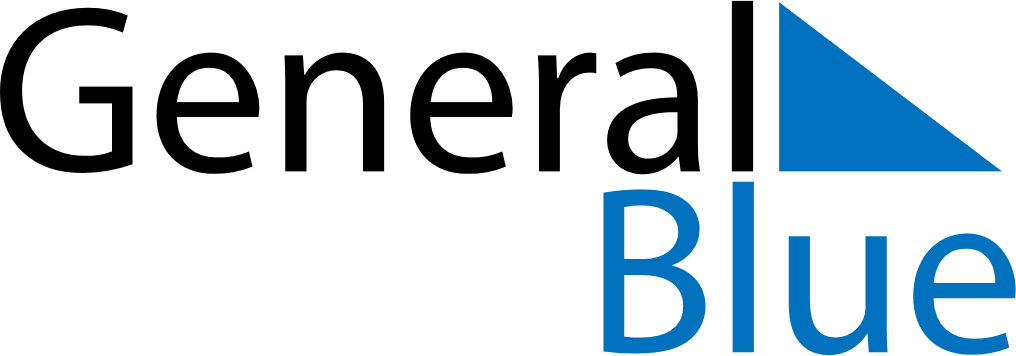 July 2024July 2024July 2024July 2024July 2024July 2024Bam, Kerman, IranBam, Kerman, IranBam, Kerman, IranBam, Kerman, IranBam, Kerman, IranBam, Kerman, IranSunday Monday Tuesday Wednesday Thursday Friday Saturday 1 2 3 4 5 6 Sunrise: 4:41 AM Sunset: 6:39 PM Daylight: 13 hours and 58 minutes. Sunrise: 4:41 AM Sunset: 6:39 PM Daylight: 13 hours and 57 minutes. Sunrise: 4:42 AM Sunset: 6:39 PM Daylight: 13 hours and 57 minutes. Sunrise: 4:42 AM Sunset: 6:39 PM Daylight: 13 hours and 57 minutes. Sunrise: 4:42 AM Sunset: 6:39 PM Daylight: 13 hours and 56 minutes. Sunrise: 4:43 AM Sunset: 6:39 PM Daylight: 13 hours and 56 minutes. 7 8 9 10 11 12 13 Sunrise: 4:43 AM Sunset: 6:39 PM Daylight: 13 hours and 55 minutes. Sunrise: 4:44 AM Sunset: 6:39 PM Daylight: 13 hours and 54 minutes. Sunrise: 4:44 AM Sunset: 6:38 PM Daylight: 13 hours and 54 minutes. Sunrise: 4:45 AM Sunset: 6:38 PM Daylight: 13 hours and 53 minutes. Sunrise: 4:45 AM Sunset: 6:38 PM Daylight: 13 hours and 52 minutes. Sunrise: 4:46 AM Sunset: 6:38 PM Daylight: 13 hours and 52 minutes. Sunrise: 4:46 AM Sunset: 6:38 PM Daylight: 13 hours and 51 minutes. 14 15 16 17 18 19 20 Sunrise: 4:47 AM Sunset: 6:37 PM Daylight: 13 hours and 50 minutes. Sunrise: 4:47 AM Sunset: 6:37 PM Daylight: 13 hours and 49 minutes. Sunrise: 4:48 AM Sunset: 6:37 PM Daylight: 13 hours and 48 minutes. Sunrise: 4:48 AM Sunset: 6:36 PM Daylight: 13 hours and 47 minutes. Sunrise: 4:49 AM Sunset: 6:36 PM Daylight: 13 hours and 46 minutes. Sunrise: 4:49 AM Sunset: 6:35 PM Daylight: 13 hours and 45 minutes. Sunrise: 4:50 AM Sunset: 6:35 PM Daylight: 13 hours and 45 minutes. 21 22 23 24 25 26 27 Sunrise: 4:51 AM Sunset: 6:35 PM Daylight: 13 hours and 43 minutes. Sunrise: 4:51 AM Sunset: 6:34 PM Daylight: 13 hours and 42 minutes. Sunrise: 4:52 AM Sunset: 6:34 PM Daylight: 13 hours and 41 minutes. Sunrise: 4:52 AM Sunset: 6:33 PM Daylight: 13 hours and 40 minutes. Sunrise: 4:53 AM Sunset: 6:32 PM Daylight: 13 hours and 39 minutes. Sunrise: 4:53 AM Sunset: 6:32 PM Daylight: 13 hours and 38 minutes. Sunrise: 4:54 AM Sunset: 6:31 PM Daylight: 13 hours and 37 minutes. 28 29 30 31 Sunrise: 4:55 AM Sunset: 6:31 PM Daylight: 13 hours and 36 minutes. Sunrise: 4:55 AM Sunset: 6:30 PM Daylight: 13 hours and 34 minutes. Sunrise: 4:56 AM Sunset: 6:29 PM Daylight: 13 hours and 33 minutes. Sunrise: 4:56 AM Sunset: 6:29 PM Daylight: 13 hours and 32 minutes. 